Visitando: Veracruz, Dunas de Chachalacas, Campamento en JalcomulcoDuración: 4 días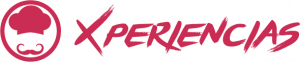 Salidas compartidas: diariasMínimo 2 personasDÍA 01.             VERACRUZ Llegada al puerto de Veracruz. Traslado a hotel seleccionado. Tarde libre. Salida del hotel para visitar el Fuerte de San Juan de Ulúa y paseo por los bulevares. Alojamiento*Se sugiere llegar de 12 a 13:00 hrs.DÍA 02. 	VERACRUZ – CHACHALACAS – JALCOMULCODesayuno y check out. Traslado a las Dunas de Chachalacas en Úrsulo Galván, Ver. Visita a las Dunas y paseo en cuatrimoto (incluido) Opcionalmente en nuestro Travel shop Pack podremos tener una clase de Sandboarding consiste en el descenso de dunas o cerros de arena, con tablas especiales parecidas a las del Snowboarding. Comida. Traslado a Jalcomulco. Llegada al Campamento de Aventura seleccionado y registro. Actividades opcionales. (No incluidas). Cena y alojamiento.DÍA 03.		JALCOMULCODesayuno. Plática de seguridad para el descenso de río (RAFTING). Descenso de Río (a la mitad del recorrido incluye refrigerio). Comida Buffet incluida. Tarde libre para disfrutar del campamento, la alberca, el bar o actividades opcionales como: tirolesa, rappel, trekking, etc (no incluidas). Cena y alojamiento.DÍA 04.		JALCOMULCO – VERACRUZ PUERTODesayuno. Check-out del campamento. Traslado al aeropuerto o estación de autobús. Fin de nuestros servicios.INCLUYE: Boleto de avión redondo con VivaAerobus las rutas MTY-VER-MTY (Opción Terrestre y Aéreo).1 maleta de equipaje documentado de 15 kg + 1 maleta de mano de 10 kg (Solo con ruta aérea propuesta)Traslado aeropuerto – hotel – aeropuerto en servicio compartido y vehículos previamente sanitizados.1 noches de hospedaje en Veracruz en la categoría de hotel de su elección y 02 noches en campamento México Verde Desayuno buffet americano.Transportación terrestre para los tours en servicio compartido.Admisiones a los sitios de visitaVisitas indicadas en el itinerario NO INCLUYE:Extras en hotelesBoletos aéreos o de autobús (Opción Terrestre)Servicios, excursiones o comidas no especificadas Propinas a camaristas, botones, guías, choferes, gastos personalesIMPORTANTE:La llegada a Veracruz se recomienda llegar entre 12:00 y 13:00 hrs.Se reserva el derecho de modificar el orden de las visitas dentro de un paquete, además de cambiar el orden de las visitas dentro de una visita, por cuestiones de operación internas o por fuerza mayor.Te invitamos a disfrutar tu viaje a plenitud adquiriendo una Póliza de Asistencia en Viaje de amplia cobertura. Contamos con planes y convenios con empresa de renombre como Universsal Assistance y Assist Card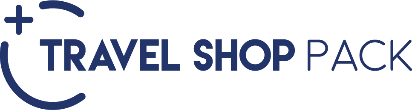 RAFTING EN CAMPAMENTO MEXICO VERDE.Duración 5 horas.Edad Mínima 12 años El descenso de ríos o rafting nos permite disfrutar de magníficos paisajes a lo largo del recorrido y fomentar el trabajo en equipo. La sección, conocida como Antigua, consta de un recorrido de 21km, que se realiza en 4 horas aproximadamente. La sección Pescados, es uno de los mejores lugares para practicar el rafting en México durante todo el año. El descenso es de 3 horas aproximadamente, en un recorrido de 18 km.Ropa y Calzado Recomendado	Ropa atlética cómoda preferiblemente que no sea de algodón, sandalias con sujetador de talón o tenis, gorra, rompevientos. Como alternativa es recomendable un Wet Suit (en temporadas de frío).Incluido	Guías certificados	 	Equipo para la actividadHidratación	 	Kayakista de seguridadLunch	 	Recorrido en río aproximadamente 18 kmsTransportación interna campamento y zona de desembarqué	 	No Incluido	Alimentos	 	PropinasRecomendaciones Generales	No llevar nada de valor a la actividad (reloj, joyería, lentes, accesorios de valor) *Cámaras fotográficas, van bajo responsabilidad del clienteRecomendaciones de Seguridad	En caso de padecer alguna condición médica, comunicar al staff para tomar las precauciones necesarias.OPCIONALES PARA ENRIQUECER TU VIAJEOPCIONALES PARA ENRIQUECER TU VIAJETravel Shop PackTravel Shop PackCLASES DE SANDBOARDING800HOTELES PREVISTOS O SIMILARESHOTELES PREVISTOS O SIMILARESHOTELES PREVISTOS O SIMILARESCIUDADHOTELCATVERACRUZHOTEL MISIÓN /BELLOTVERACRUZFOUR POINTS BY SHERATON/ RIVOLIPVERACRUZCAMINO REAL SJALCOMULCOCAMPAMENTO MÉXICO VERDEUPRECIO POR PERSONA EN MXN (MINIMO 2 PERSONAS) PRECIO POR PERSONA EN MXN (MINIMO 2 PERSONAS) PRECIO POR PERSONA EN MXN (MINIMO 2 PERSONAS) PRECIO POR PERSONA EN MXN (MINIMO 2 PERSONAS) PRECIO POR PERSONA EN MXN (MINIMO 2 PERSONAS) PRECIO POR PERSONA EN MXN (MINIMO 2 PERSONAS) SERVICIOS TERRESTRES EXCLUSIVAMENTESERVICIOS TERRESTRES EXCLUSIVAMENTESERVICIOS TERRESTRES EXCLUSIVAMENTESERVICIOS TERRESTRES EXCLUSIVAMENTESERVICIOS TERRESTRES EXCLUSIVAMENTESERVICIOS TERRESTRES EXCLUSIVAMENTETURISTADBLTPLSGLSGLMNRMNRTERRESTRE1611515820193351933580608060TERRESTRE Y AEREO1790917614211292112998549854PRIMERADBLTPLSGLSGLMNRMNRTERRESTRE1995519630222252222599809980TERRESTRE Y AEREO217492142424019240191177411774SUPERIORDBLTPLSGLSGLMNRMNRTERRESTRE209302060524660246601046510465TERRESTRE Y AEREO227242239926454264541225912259RUTA AÉREA PROPUESTA CON VIVA AEROBUS MTY-VER-MTYRUTA AÉREA PROPUESTA CON VIVA AEROBUS MTY-VER-MTYRUTA AÉREA PROPUESTA CON VIVA AEROBUS MTY-VER-MTYRUTA AÉREA PROPUESTA CON VIVA AEROBUS MTY-VER-MTYINCLUYE EQUIPAJE DOCUMENTADO 15 KG CON VIVAAEROBUSINCLUYE EQUIPAJE DOCUMENTADO 15 KG CON VIVAAEROBUSINCLUYE EQUIPAJE DOCUMENTADO 15 KG CON VIVAAEROBUSINCLUYE EQUIPAJE DOCUMENTADO 15 KG CON VIVAAEROBUSIMPUESTOS Y Q DE COMBUSTIBLE (SUJETOS A CONFIRMACIÓN): $1,700 MXNIMPUESTOS Y Q DE COMBUSTIBLE (SUJETOS A CONFIRMACIÓN): $1,700 MXNIMPUESTOS Y Q DE COMBUSTIBLE (SUJETOS A CONFIRMACIÓN): $1,700 MXNIMPUESTOS Y Q DE COMBUSTIBLE (SUJETOS A CONFIRMACIÓN): $1,700 MXNIMPUESTOS Y Q DE COMBUSTIBLE (SUJETOS A CONFIRMACIÓN): $1,700 MXNIMPUESTOS Y Q DE COMBUSTIBLE (SUJETOS A CONFIRMACIÓN): $1,700 MXNCONSULTAR SUPLEMENTO AÉREO SALIENDO DE CDMX, GDL, CUN, MID Y OTRAS CIUDADESOPCIÓN CON SERVICIOS PRIVADOS, CONSULTE TARIFASCONSULTAR SUPLEMENTO AÉREO SALIENDO DE CDMX, GDL, CUN, MID Y OTRAS CIUDADESOPCIÓN CON SERVICIOS PRIVADOS, CONSULTE TARIFASCONSULTAR SUPLEMENTO AÉREO SALIENDO DE CDMX, GDL, CUN, MID Y OTRAS CIUDADESOPCIÓN CON SERVICIOS PRIVADOS, CONSULTE TARIFASCONSULTAR SUPLEMENTO AÉREO SALIENDO DE CDMX, GDL, CUN, MID Y OTRAS CIUDADESOPCIÓN CON SERVICIOS PRIVADOS, CONSULTE TARIFASCONSULTAR SUPLEMENTO AÉREO SALIENDO DE CDMX, GDL, CUN, MID Y OTRAS CIUDADESOPCIÓN CON SERVICIOS PRIVADOS, CONSULTE TARIFASCONSULTAR SUPLEMENTO AÉREO SALIENDO DE CDMX, GDL, CUN, MID Y OTRAS CIUDADESOPCIÓN CON SERVICIOS PRIVADOS, CONSULTE TARIFASAPLICA SUPLEMENTO EN TEMPORADA ALTA, SEMANA SANTA, PASCUA, VERANO, NAVIDAD, FIN DE AÑO, PUENTES Y DÍAS FESTIVOSOPCIÓN DE SERVICIOS PRIVADOS, CONSULTE TARIFASAPLICA SUPLEMENTO EN TEMPORADA ALTA, SEMANA SANTA, PASCUA, VERANO, NAVIDAD, FIN DE AÑO, PUENTES Y DÍAS FESTIVOSOPCIÓN DE SERVICIOS PRIVADOS, CONSULTE TARIFASAPLICA SUPLEMENTO EN TEMPORADA ALTA, SEMANA SANTA, PASCUA, VERANO, NAVIDAD, FIN DE AÑO, PUENTES Y DÍAS FESTIVOSOPCIÓN DE SERVICIOS PRIVADOS, CONSULTE TARIFASAPLICA SUPLEMENTO EN TEMPORADA ALTA, SEMANA SANTA, PASCUA, VERANO, NAVIDAD, FIN DE AÑO, PUENTES Y DÍAS FESTIVOSOPCIÓN DE SERVICIOS PRIVADOS, CONSULTE TARIFASAPLICA SUPLEMENTO EN TEMPORADA ALTA, SEMANA SANTA, PASCUA, VERANO, NAVIDAD, FIN DE AÑO, PUENTES Y DÍAS FESTIVOSOPCIÓN DE SERVICIOS PRIVADOS, CONSULTE TARIFASAPLICA SUPLEMENTO EN TEMPORADA ALTA, SEMANA SANTA, PASCUA, VERANO, NAVIDAD, FIN DE AÑO, PUENTES Y DÍAS FESTIVOSOPCIÓN DE SERVICIOS PRIVADOS, CONSULTE TARIFASAPLICA SUPLEMENTO EN TEMPORADA ALTA, SEMANA SANTA, PASCUA, VERANO, NAVIDAD, FIN DE AÑO, PUENTES Y DÍAS FESTIVOSOPCIÓN DE SERVICIOS PRIVADOS, CONSULTE TARIFASTARIFAS SUJETAS A CAMBIOS Y A DISPONIBILIDAD LIMITADA SIN PREVIO AVISO TARIFAS SUJETAS A CAMBIOS Y A DISPONIBILIDAD LIMITADA SIN PREVIO AVISO TARIFAS SUJETAS A CAMBIOS Y A DISPONIBILIDAD LIMITADA SIN PREVIO AVISO TARIFAS SUJETAS A CAMBIOS Y A DISPONIBILIDAD LIMITADA SIN PREVIO AVISO TARIFAS SUJETAS A CAMBIOS Y A DISPONIBILIDAD LIMITADA SIN PREVIO AVISO TARIFAS SUJETAS A CAMBIOS Y A DISPONIBILIDAD LIMITADA SIN PREVIO AVISO MENOR DE 2 A 10 AÑOS COMPARTIENDO HABITACIÓN CON 2 ADULTOS MENOR DE 2 A 10 AÑOS COMPARTIENDO HABITACIÓN CON 2 ADULTOS MENOR DE 2 A 10 AÑOS COMPARTIENDO HABITACIÓN CON 2 ADULTOS MENOR DE 2 A 10 AÑOS COMPARTIENDO HABITACIÓN CON 2 ADULTOS VIGENCIA:  15 DE DICIEMBRE DE 2023VIGENCIA:  15 DE DICIEMBRE DE 2023